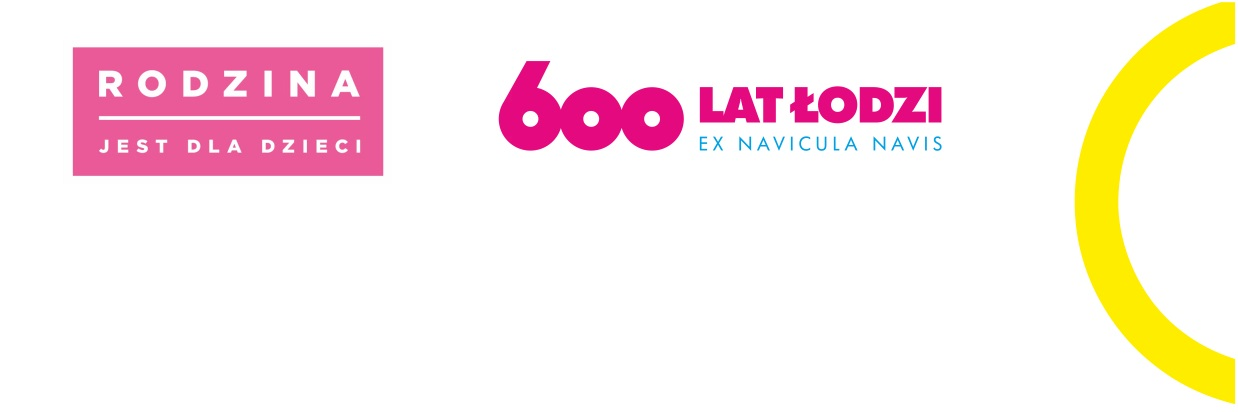 UMOWA nr ……w dniu ………………….. r. w Łodzi pomiędzy:Miastem Łódź – Centrum Administracyjnym Pieczy Zastępczej, ul. Małachowskiego 74,  imieniu na podstawie pełnomocnictwa udzielonego przez Prezydenta Miasta Łodzi Zarządzeniem nr 7752/VIII/21 z dnia  15 lipca 2021 roku działa Piotr Rydzewski – p.o. Dyrektor Centrum Administracyjnego Pieczy Zastępczej w Łodzi.zwanym dalej Zamawiającym,a……………………………………………………………………………………………………………………………………………………………………..…zwanym dalej Wykonawcą zawarto umowę do zawarcia której na podstawie art. 2 ust 1 pkt 1) ustawy z dnia 11 września
2019 roku, Prawo zamówień publicznych (t. j. Dz. U. z 2023 roku, poz. 1605 ze zm.) przepisy ustawy Prawo zamówień publicznych nie mają zastosowania o następującej treści: § 1. Przedmiotem umowy jest usługa polegająca na zorganizowaniu i przeprowadzeniu szkoleń dla pracowników Zamawiającego ze środków UNICEF. Powyższe szkolenia mają na celu podniesienie kompetencji ukraińskich i polskich wychowawców oraz specjalistów pracujących z dziećmi z Ukrainy. 2.	Szczegółowy opis przedmiotu umowy zawiera załącznik nr 1 do umowy – Opis Przedmiotu Zamówienia.§ 2Program szkoleń obejmuje łącznie 48 godzin dydaktycznych dla jednej grupy:Praktyczne wykorzystanie podstawowej wiedzy o znaczeniu więzi i ważnych relacji w rozwoju dziecka – 8 godzin dydaktycznych w godzinach 8:30-15:30 (1 dzień):wieź emocjonalna a wychowywanie dziecka w Pieczy Zastępczej;procedura obcej sytuacji i wzorce więzi;wpływ więzi na rozwój mózgu;metody pracy z dziećmi z zaburzeniami więzi;ujęcie obszarów więzi w planie pomocy dzieci i planie pracy z rodziną;analiza przypadków.Efektywna komunikacja w ujęciu skupionym na rozwiązaniach – 16 godzin dydaktycznych 
w godzinach 8:30-15:30 (2 dni):założenia teoretyczne podejścia skupionego na rozwiązaniach wg. Steva de Shazera 
i Insoo Kim Berga;podejście skoncentrowane na rozwiązaniach w pracy z dzieckiem;bariery komunikacyjne i podstawy efektywnej komunikacji;elementy dialogu motywacyjnego w pracy z dzieckiem.Pozytywna dyscyplina i praca z dziećmi przejawiającymi zaburzenia zachowania – 8 godzin dydaktycznych w godzinach 8:30-15:30 (1 dzień):pojęcie kary i konsekwencji;zachowania trudnych dzieci – agresja słowna i fizyczna – sposoby radzenia sobie 
w trudnych sytuacjach;wzmacnianie pozytywnych zachowań u dzieci;analiza przypadków.Koncepcja mocnych stron i potrzeb, podejście wzmacniające oraz analiza mocnych stron 
i potrzeb dziecka i wychowawcy – 8 godzin dydaktycznych w godzinach 8:30-15:30 (1 dzień);Genogram i jego zastosowanie w pracy z dzieckiem, Ekomapa i jej zastosowanie w tworzeniu planu pomocy dziecku oraz Plan pomocy dziecku – analiza przypadku – 8 godzin dydaktycznych w godzinach 8:30-15:30 (1 dzień);Szkolenie obejmować będzie 48 godzin dydaktycznych (przez 6 dni szkoleniowych).Wykonawca zobowiązuje się zapewnić salę dydaktyczną adekwatną do wielkości grup z osobnymi miejscami dla każdego uczestnika szkolenia, z odpowiednim oświetleniem i dostępem do toalety.Szkolenia odbędą się w …………………………………………. (miejsce szkolenia zapewnia Wykonawca).Zamawiający zapewnia sobie możliwość zmiany miejsca odbywania szkoleń w przypadku, gdy zapewniona sala nie będzie spełniała wymagań określonych w ust. 3, o czym niezwłocznie powiadomi Wykonawcę.W przypadku określonym w ust. 5 powyżej Wykonawca zobowiązany jest do zapewnienia nowej Sali szkoleniowej spełniającej wymagania Zamawiającego.Zamawiający zastrzega sobie, że liczba osób może ulec zmniejszeniu, bez prawa do roszczeń z tego tytułu przez Wykonawcę, z zastrzeżeniem, że minimalna ilość osób nie może być mniejsza niż 
10 osób, maksymalnie 20 osób. Przez pojęcie jednej godziny należy rozumieć godzinę lekcyjną (45 minut), przerwy na posiłek nie wlicza się do czasu trwania zajęć.Wykonawca zobowiązany jest przeprowadzić szkolenia zgodnie z wymaganą przez Zamawiającego liczbą godzin, bez względu na ewentualne przerwy (choroby wykładowców, awarie, itp.).Szkolenia muszą odbywać się w dni robocze, nie mogą rozpoczynać się wcześniej niż 
o godzinie 8:30, a kończyć nie później niż o 15:30, nie mogą trwać dłużej niż 8 godzin dydaktycznych dziennie.Zamawiający zobowiązany jest do poinformowania Uczestników o terminie ich rozpoczęcia. Wykonawca zobowiązany jest do zapewnienia podczas szkoleń tłumacza, posługującego się biegle językiem ukraińskim, który będzie na bieżąco tłumaczył przekazywane przez trenera treści szkoleń. W trakcie szkoleń uczestnicy muszą otrzymać nieodpłatnie: program szkolenia, harmonogram zajęć, materiały szkoleniowe - skrypty zgodne z daną tematyką szkolenia w języku polskim oraz w języku ukraińskim (zgodnie z listą uczestników przekazaną przez Zamawiającego ); materiały biurowe (notatnik A4 w kratkę lub zeszyt A5 60 kartkowy w kratkę, długopis).Szkolenie powinno zakończyć się egzaminem sprawdzającym wiedzę, umożliwiającym sprawdzenie wiedzy i umiejętności z poszczególnej tematyki szkoleń.Po uzyskaniu min. 70% poprawnych odpowiedzi Wykonawca zobowiązany jest do wydania uczestnikom szkoleń Certyfikatu ukończenia danego szkolenia w języku polskim/ukraińskim 
(w zależności od uczestnika).Wykonawca jest zobowiązany do prowadzenia dokumentacji z przebiegu szkolenia: listy obecności, listy odbioru materiałów szkoleniowych, listy odbioru cateringu oraz rejestru wydanych certyfikatów na zakończenie szkoleń.Odbiór otrzymywanych materiałów szkoleniowych, biurowych oraz cateringu uczestnicy szkoleń potwierdzają własnoręcznym podpisem na wykazie otrzymanych materiałów. Oryginały tych pokwitowań winny być przekazane po zakończeniu szkoleń wraz z innymi dokumentami niezbędnymi do rozliczenia całej usługi Zamawiającemu.W terminie do 3 dni od podpisania umowy Wykonawca będzie zobowiązany przedstawić pisemnie do akceptacji Zamawiającego program i harmonogram szkoleń.W terminie 2 dni roboczych Zamawiający akceptuje lub naniesie uwagi do przedstawionego programu i harmonogramu.W terminie 2 dni roboczych od przesłania uwag przez Zamawiającego, Wykonawca jest zobowiązany nanieść poprawki oraz przesłać ostateczną wersję programów i harmonogramów Zamawiającemu.Wykonawca zobowiązany jest zapewnić każdego dnia uczestnikom szkolenia bezpłatny catering 
w postaci: serwisu kawowego (kawa, śmietanka lub mleko do kawy, herbata, cukier, 3 rodzaje ciastek, woda mineralna gazowana i niegazowana, soki owocowe – wszystko bez ograniczeń), oraz gorącego posiłku (porcja mięsa, surówka, ziemniaki/kasza/ryż, kompot lub napój) i sztućce.Szkolenie musi rozpocząć się w terminie do 3 dni roboczych od dnia otrzymania od Zamawiającego akceptacji harmonogramów i programów szkoleń.§ 3Umowa została zawarta na czas określony: od dnia podpisania do dnia 28.12.2023 r.W terminie określonym w zdaniu poprzednim Wykonawca zobowiązany jest zrealizować przedmiot umowy z zastrzeżeniem, że w tym terminie szkolenie zostanie zakończone i rozliczone pod względem finansowym tj. prawidłowo wystawiona faktura zostanie dostarczona do siedziby Zamawiającego.§ 4Wykonawca odpowiedzialny jest za prawidłowe oraz terminowe wykonanie umowy.Wykonawca odpowiedzialny jest za jakość świadczonych usług, zgodność z zasadami i warunkami określonymi w niniejszej umowie oraz z obowiązującymi przepisami.§ 5Strony zobowiązują się do wzajemnej współpracy, w szczególności Wykonawca zobowiązuje się do informowania Zamawiającego o przebiegu wykonania przedmiotu umowy, przy czym 
o zaistniałych w tym zakresie trudnościach i przeszkodach Wykonawca będzie informował Zamawiającego niezwłocznie drogą elektroniczną, a w nagłych przypadkach – także ustnie lub telefonicznie.Osobami uprawnionymi do kontaktów ze strony Wykonawcy są:Imię i nazwisko , nr telefonu …, adres e-mail …Imię i nazwisko , nr telefonu …, adres e-mail …Osobami uprawnionymi do kontaktów ze strony Zamawiającego są:Imię i nazwisko , nr telefonu …, adres e-mail …Imię i nazwisko , nr telefonu …, adres e-mail …Zamawiający dopuszcza zmianę osób, o których mowa w ust. 2 i 3.Każda ze stron jest zobowiązana zawiadomić drugą stronę o zmianie wszelkich danych, które uniemożliwiają należytą współpracę pomiędzy stronami. W szczególności dotyczy to zmiany adresu do doręczeń, numerów telefonów, adresów poczty elektronicznej oraz rachunków bankowych.Zmiany, o których mowa w ust. 2 i 3 nie wymagają zawarcia aneksu do umowy,
 a jedynie powiadomienia drugiej strony o ich dokonaniu.§ 6Strony ustalają, że wynagrodzenie za wykonanie przedmiotu umowy nie może przekroczyć łącznej kwoty:………………………………………….…..… zł netto, (słownie złotych: ………………………………………....)…………………………………….... zł podatek VAT, (słownie złotych: ………………………………………..)……………………………………………...… zł brutto, (słownie złotych: ………………………………………...)W tym  za osobodzień:………………………………………….…..… zł netto, (słownie złotych: ………………………………………....)…………………………………….... zł podatek VAT, (słownie złotych: ………………………………………..)……………………………………………...… zł brutto, (słownie złotych: ………………………………………...)Wynagrodzenie wynikać będzie z iloczynu  ilości osób wskazanej na podstawie listy obecności przemnożonej przez stawkę za osobodzień.Wynagrodzenie obejmuje wszelkie koszty szkoleń, w tym w szczególności koszty cateringu, materiałów szkoleniowych, materiałów dydaktycznych, koszt tłumacza.Wynagrodzenie płatne będzie po wykonaniu usługi bez zastrzeżeń, na podstawie prawidłowo wystawionej i dostarczonej faktury VAT do Centrum Administracyjnego Pieczy Zastępczej w Łodzi, ul. Małachowskiego 74. Przelew na rachunek bankowy Wykonawcy, płatny będzie w terminie do 14 dni od daty dostarczenia prawidłowo wystawionej faktury.Data obciążenia rachunku Zamawiającego stanowi datę zapłaty wynagrodzenia.Przy wystawianiu faktur należy zastosować następujące dane identyfikacyjne:Nabywca:Miasto Łódź, ul. Piotrkowska 104, 90-926 Łódźnr NIP 7250028902Odbiorca:Centrum Administracyjne Pieczy Zastępczej, ul. Małachowskiego 74, 90-159 Łódź6.	Wykonawca może skorzystać z faktury ustrukturyzowanej.7.	Wykonawca ma możliwość przesłania drogą elektroniczną ustrukturyzowanej faktury elektronicznej w rozumieniu ustawy o elektronicznym fakturowaniu.8.	W przypadku, gdy Wykonawca skorzysta z możliwości przesłania ustrukturyzowanej faktury elektronicznej, wówczas zobowiązany jest do skorzystania z Platformy Elektronicznego Fakturowania udostępnionej na stronie internetowej https://efaktura.gov.pl.9.	Szczegółowe zasady związane z wystawianiem ustrukturyzowanych faktur elektronicznych 
i innych ustrukturyzowanych dokumentów określa ustawa o elektronicznym fakturowaniu oraz akty wykonawcze.10.	W przypadku, gdy Wykonawca korzysta z usług brokera Infinite IT Solutions, wpisując dane nabywcy:1) w sekcji NIP należy wpisać NIP Miasta: 7250028902,2) jako typ numeru PEPPOL należy wybrać NIP,3) w polu Numer PEPPOL należy wpisać NIP własny jednostki będącej adresatem faktury.11.	W przypadku, gdy Wykonawca korzysta z usług brokera PEFexpert, wpisując dane nabywcy:1) w sekcji Identyfikator podatkowy należy wpisać NIP Miasta: 725 0028902,2) jako Rodzaj adresu PEF należy wybrać NIP,3) w polu numer adresu PEF należy wpisać NIP własny jednostki będącej adresatem faktury.12.	W przypadkach wymienionych w pkt. 10 i 11 sekcja Odbiorca powinna być wypełniona zgodnie z miejscem dostawy/odbioru usługi.13.	Wykonawca zobowiązany jest powiadomić Zamawiającego o wystawieniu faktury na Platformie Elektronicznego Fakturowania na poniższego maila: sekretariat@capz.lodz.pl14.	W przypadku, gdy wskazany przez Wykonawcę rachunek bankowy, na który ma nastąpić zapłata wynagrodzenia, nie widnieje w wykazie podmiotów zarejestrowanych jako podatnicy VAT, niezarejestrowanych oraz wykreślonych i przywróconych do rejestru VAT, Zamawiającemu przysługuje prawo wstrzymania zapłaty wynagrodzenia do czasu uzyskania wpisu tego rachunku bankowego do przedmiotowego wykazu lub wskazania nowego rachunku bankowego ujawnionego w ww. wykazie.15.	Okres do czasu uzyskania przez Wykonawcę wpisu rachunku bankowego do przedmiotowego wykazu lub wskazania nowego rachunku bankowego ujawnionego w ww. wykazie nie jest traktowany jako opóźnienie zamawiającego w zapłacie należnego wynagrodzenia i w takim przypadku nie będą naliczane za ten okres odsetki za opóźnienie w wysokości odsetek ustawowych.§ 7W przypadku niewykonania lub nienależytego wykonania przedmiotu umowy Wykonawca zobowiązany jest do zapłaty Zamawiającemu kar umownych w wysokości i w sytuacjach określonych poniżej.Strony ustalają, że w przypadku niewykonania lub nienależytego wykonania niniejszej umowy Wykonawca zapłaci Zamawiającemu następujące kary umowne:za odstąpienie od umowy przez Zamawiającego z przyczyn leżących po stronie Wykonawcy w wysokości 20 % wartości umowy brutto, o której mowa w § 6 ust.1 umowy,za każde niedotrzymanie terminów umownych, o których mowa w § 2 ust 18, 20, 22 
w wysokości 100,00 zł brutto (słownie: sto złotych) za każdy dzień zwłoki,za niedotrzymanie zobowiązań, o których mowa w § 2 ust. 1, 2, 10, 12, 13, 14, 15, 16, 21
w wysokości 100,00 zł brutto (słownie: sto złotych) za każdy przypadek oddzielnie,za każdy przypadek nieobecności tłumacza lub zgłoszenie przez Uczestników szkoleń, że treści tłumaczone przez tłumacza są niezrozumiałe, w wysokości 200, 00 zł brutto za każdy przypadek oddzielnie.Kary umowne są niezależne od siebie i należą się w pełnej wysokości, nawet 
w przypadku, gdy w wyniku jednego zdarzenia naliczana jest więcej niż jedna kara.W przypadku zaistnienia opóźnienia w wykonaniu umowy a następnie odstąpienia od umowy, Zamawiający uprawniony jest do żądania kar umownych zarówno z tytułu opóźnienia 
jak i odstąpienia.Wykonawca wyraża zgodę na potrącenie kar umownych z należnego mu wynagrodzenia, chyba że przepis powszechnie obowiązujący zabrania dokonywania takich potrąceń.Jeżeli wysokość szkody przekracza wysokość kar umownych lub jeżeli szkoda powstała
z przyczyn dla których strony nie zastrzegły kar umownych Zamawiający jest uprawniony do dochodzenia odszkodowania na zasadach ogólnych Kodeksu cywilnego.Suma kar umownych, o których mowa w niniejszym paragrafie, nie może przekroczyć 50 % wartości łącznego wynagrodzenia brutto, o którym mowa w § 6 pkt 1.§ 8Prawo do odstąpienia od umowy przysługuje Zamawiającemu także w następujących przypadkach:- w przypadku opóźnienia w przedstawieniu programów i harmonogramów szkoleń o więcej niż 5 dni od terminu wskazanego w § 2 ust. 18),- w przypadku, gdy Wykonawca pomimo uprzednich co najmniej trzech pisemnych zastrzeżeń za strony Zamawiającego nie wykonuje usługi zgodnie z warunkami umowy lub w rażący sposób zaniedbuje zobowiązania umowne,- zaistnienia choćby jednej z następujących okoliczności:zawieszenia prowadzenia działalności gospodarczej przez Wykonawcę,zajęcia lub obciążenia majątku Wykonawcy, gdy takie zajęcie lub obciążenie uniemożliwia wykonanie umowy zgodnie z jej postanowieniami,przejścia w stan likwidacji w celach innych niż przekształcenia przedsiębiorstwa
 lub połączenia się z innym przedsiębiorstwem.Odstąpienie od umowy lub jej wygaśnięcie nie wyłącza prawa Zamawiającego do dochodzenia kar umownych ustalonych zgodnie z jej postanowieniami.Odstąpienie od umowy powinno nastąpić w formie pisemnej pod rygorem nieważności
i powinno zawierać uzasadnienie.Oświadczenie o odstąpieniu od umowy może być złożone w terminie 60 dni od zaistnienia okoliczności uzasadniającej odstąpienie.§ 9Zmiana umowy w stosunku do treści oferty złożonej przez Wykonawcę w trakcie postępowania o udzielenie zamówienia publicznego obejmującego przedmiot umowy dopuszczalna jest 
w przypadku zmiany stawki VAT dopuszcza się możliwość zmiany w zakresie kwoty VAT.Zmiana umowy dopuszczalna jest w przypadku, zmiany osoby/osób prowadzących dane szkolenie z zastrzeżeniem, iż musi ona posiadać kwalifikacje nie mniejsze niż osoba wskazana pierwotnie przez Wykonawcę.Zmiany umowy, nie stanowią:zmiana wskazanych w umowie osób nadzorujących realizację przedmiotu umowy, określonych w §5 ust. 2 i 3 niniejszej umowy,zmiana danych teleadresowych stron,zmiana danych rejestrowych stron.§ 10Zamawiający zastrzega sobie prawo: Kontroli zgodności realizacji zamówienia z niniejszą umową.Wizytacji zajęć w trakcie trwania szkolenia. § 11Strony oświadczają, że wypełniły obowiązki informacyjne przewidziane w art. 13
i art. 14 rozporządzenia Parlamentu Europejskiego i Rady (UE) 2016/679 z dnia
27 kwietnia 2016 roku w sprawie ochrony osób fizycznych w związku z przetwarzaniem danych osobowych i w sprawie swobodnego przepływu takich danych oraz uchylenia dyrektywy 95/46/WE ogólne rozporządzenie o ochronie danych (Dz. Urz. UE L 119 z 04.05.2016 roku, s. 1) RODO wobec osób fizycznych, od których dane osobowe bezpośrednio lub pośrednio pozyskał w celu realizacji niniejszej umowy.Obowiązek informacyjny Zamawiającego zawarty jest w załączniku nr 2 do niniejszej umowy.§ 13W sprawach nieuregulowanych niniejszą umową zastosowanie mają przepisy Kodeksu Cywilnego oraz inne właściwe dla przedmiotu umowy.Wszelkie spory mogące wynikać w związku z realizacją niniejszej umowy będą rozstrzygane  przez strony ugodowo, a gdy nie będzie to możliwe poddane zostaną rozstrzygnięciu właściwego dla siedziby Zamawiającego sądu powszechnego.Wszelkie zmiany niniejszej umowy wymagają porozumienia stron oraz zachowania formy pisemnej pod rygorem nieważności.Umowa sporządzona została w dwóch jednobrzmiących egzemplarzach, jeden dla Zamawiającego, jeden dla Wykonawcy.Zamawiający:                                                                                                     Wykonawca: